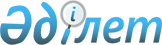 Об установлении ограничительных мероприятий на территории некоторых улиц села Набережное Григорьевского сельского округа Павлодарского района
					
			Утративший силу
			
			
		
					Решение исполняющего обязанности акима Григорьевского сельского округа Павлодарского района Павлодарской области от 1 ноября 2017 года № 1-04-8. Зарегистрировано Департаментом юстиции Павлодарской области 17 ноября 2017 года № 5688. Утратило силу решением акима Григорьевского сельского округа Павлодарского района Павлодарской области от 2 октября 2018 года № 1-04-7 (вводится в действие по истечении десяти календарных дней после дня его первого официального опубликования)
      Сноска. Утратило силу решением акима Григорьевского сельского округа Павлодарского района Павлодарской области от 02.10.2018 № 1-04-7 (вводится в действие по истечении десяти календарных дней после дня его первого официального опубликования).
      В соответствии с пунктом 2 статьи 35 Закона Республики Казахстан от 23 января 2001 года "О местном государственном управлении и самоуправлении в Республике Казахстан", подпунктом 7) статьи 10-1 Закона Республики Казахстан от 10 июля 2002 года "О ветеринарии", исполняющий обязанности акима Григорьевского сельского округа РЕШИЛ:
      1. В связи с выявлением болезни животных установить ограничительные мероприятия по бруцеллезу крупного рогатого скота на территории улиц Аульная, Школьная, Степная и Абая села Набережное Григорьевского сельского округа Павлодарского района.
      2. Рекомендовать Государственному учреждению "Павлодарская районная территориальная инспекция комитета ветеринарного контроля и надзора Министерства сельского хозяйства Республики Казахстан" (по согласованию), Государственному учреждению "Отдел ветеринарии Павлодарского района" (по согласованию), Республиканскому государственному учреждению "Павлодарское районное управление охраны общественного здоровья Департамента охраны общественного здоровья Павлодарской области Комитета охраны общественного здоровья Министерства здравоохранения Республики Казахстан" (по согласованию) принять необходимые меры, вытекающие из данного решения.
      3. Контроль за исполнением настоящего решения оставляю за собой.
      4. Настоящее решение вводится в действие по истечении десяти календарных дней после дня его первого официального опубликования.
					© 2012. РГП на ПХВ «Институт законодательства и правовой информации Республики Казахстан» Министерства юстиции Республики Казахстан
				
      Исполняющий обязанности акима

      Григорьевского сельского округа

А. Шаймарданов

      "СОГЛАСОВАНО"

      руководитель Павлодарской районной

      территориальной инспекции

      комитета ветеринарного контроля

      и надзора Министерства сельского хозяйства

      Республики Казахстан 

М. Апсаликов

      "1" ноября 2017 года

      "СОГЛАСОВАНО"

      руководитель государственного учреждения

      "Отдел ветеринарии Павлодарского района"

А. Тлеуленов

      "1" ноября 2017 года

      "СОГЛАСОВАНО"

      руководитель республиканского

      государственного учреждения

      "Павлодарское районное управление

      охраны общественного здоровья

      Департамента охраны общественного здоровья

      Павлодарской области

      Комитета охраны общественного здоровья

      Министерства здравоохранения

      Республики Казахстан" 

С. Султангалиев

      "1" ноября 2017 года
